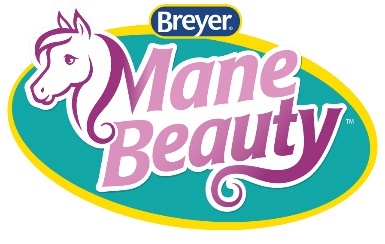 Breyer® Mane Beauty™ Styling HeadsBreyer® Mane Beauty™ Styling HeadsBreyer® Mane Beauty™ Styling HeadsMSRP: $24.99Recommended Age: 5+Description: Girls love hair play and girls love horses!  Breyer Mane Beauty Styling Heads bring both of these together in a new way girls have never seen.Breyer showcases the inspiring beauty of horses and invites girls to create and bring to life their own vision of horse beauty by styling, grooming, and creating magnificent braids with a Horse of Their Very Own.Mane Beauty Styling Heads are realistically sculpted and decorated with diverse color ways, and long, silky, no-tangle manes.Available in a three styles:Blaze (black mane)Daybreak (white mane)Sunset (blonde mane)Each styling head includes: 1 styling booklet, 1 mane comb, 2 mane clips, 4 mane spirals and 50 elasticsAvailability: July 2020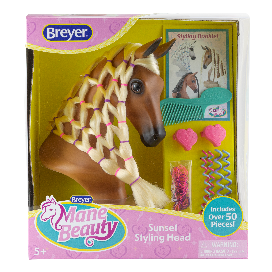 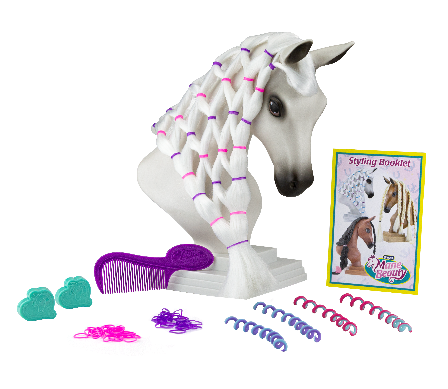 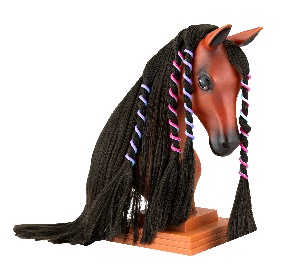 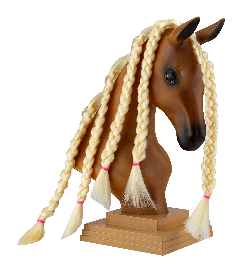 